«Огород на окне» - выращивание помидора.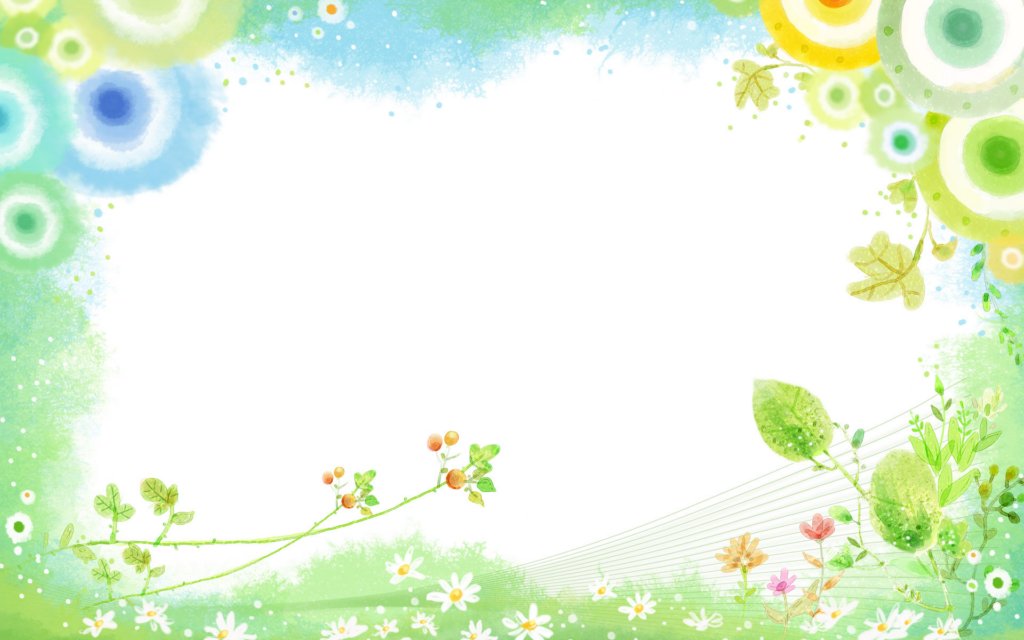 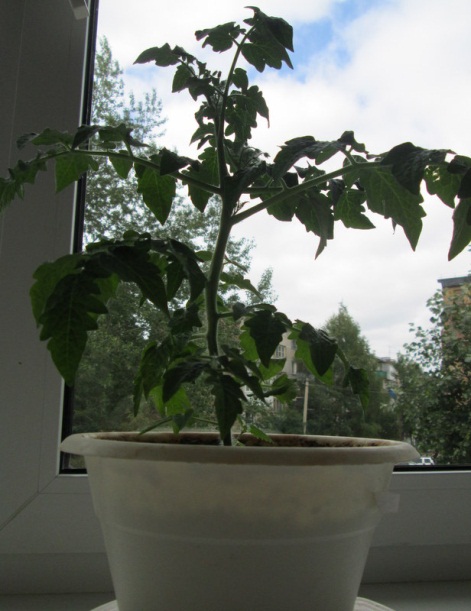 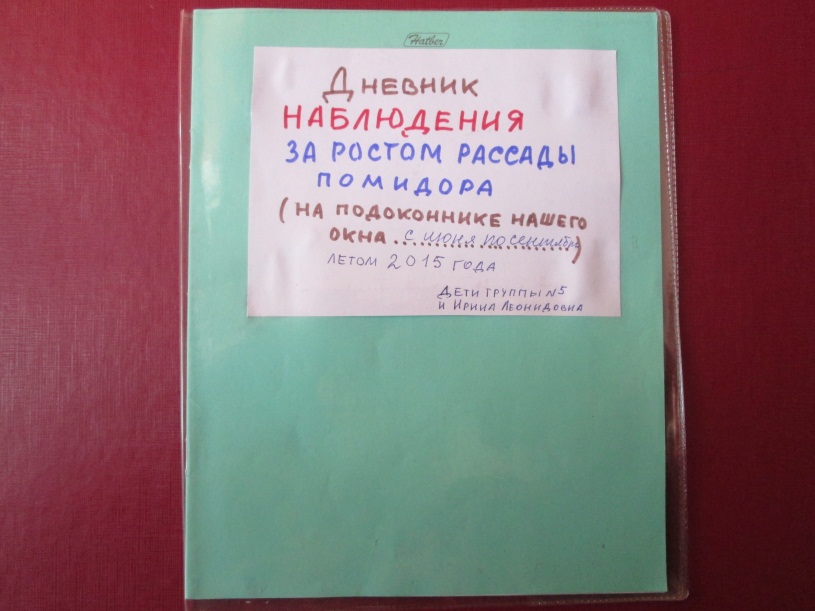                 Сорт «Снегирёк»                          ДНЕВНИК НАБЛЮДЕНИЯМатериал для измерений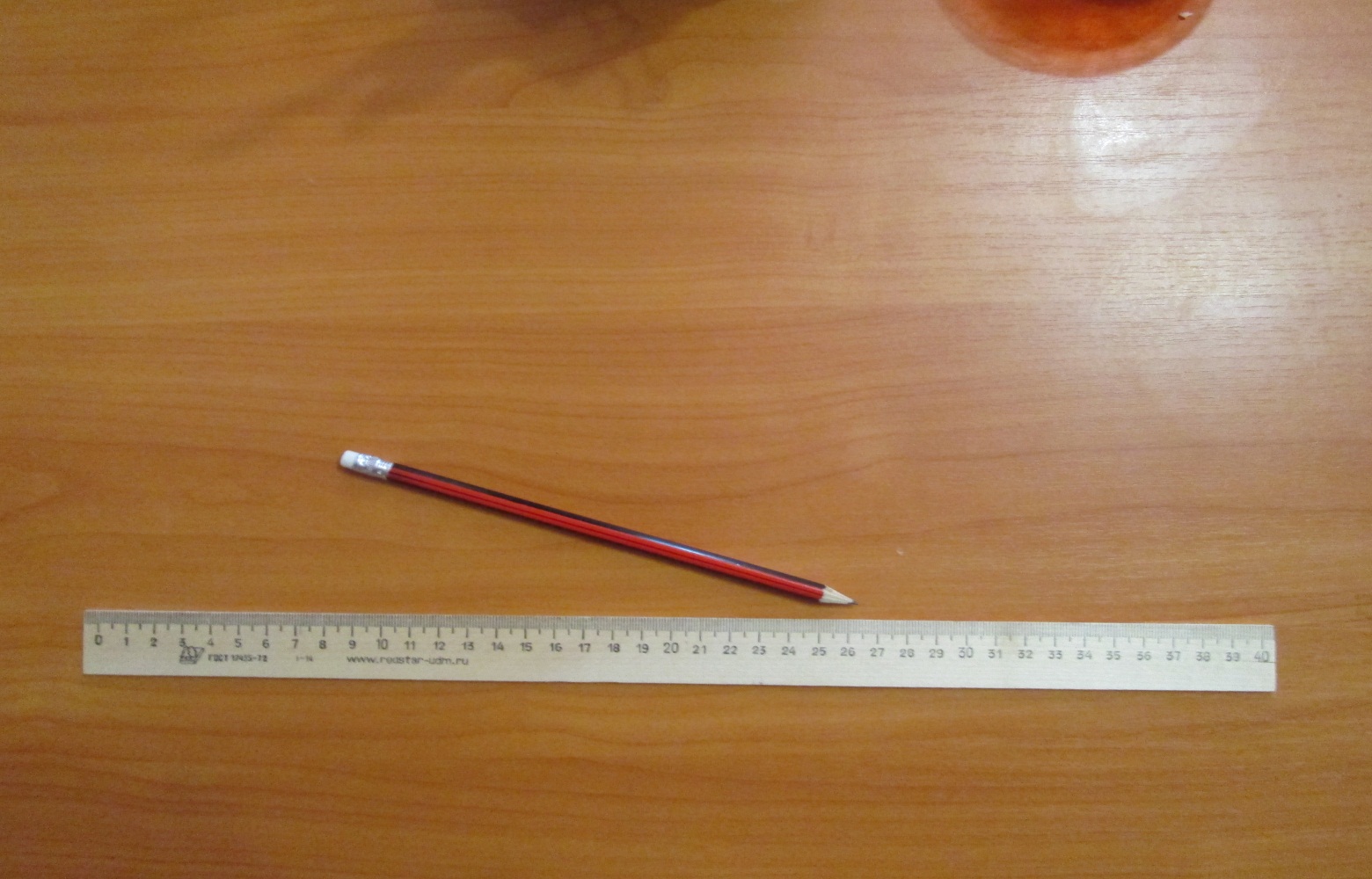 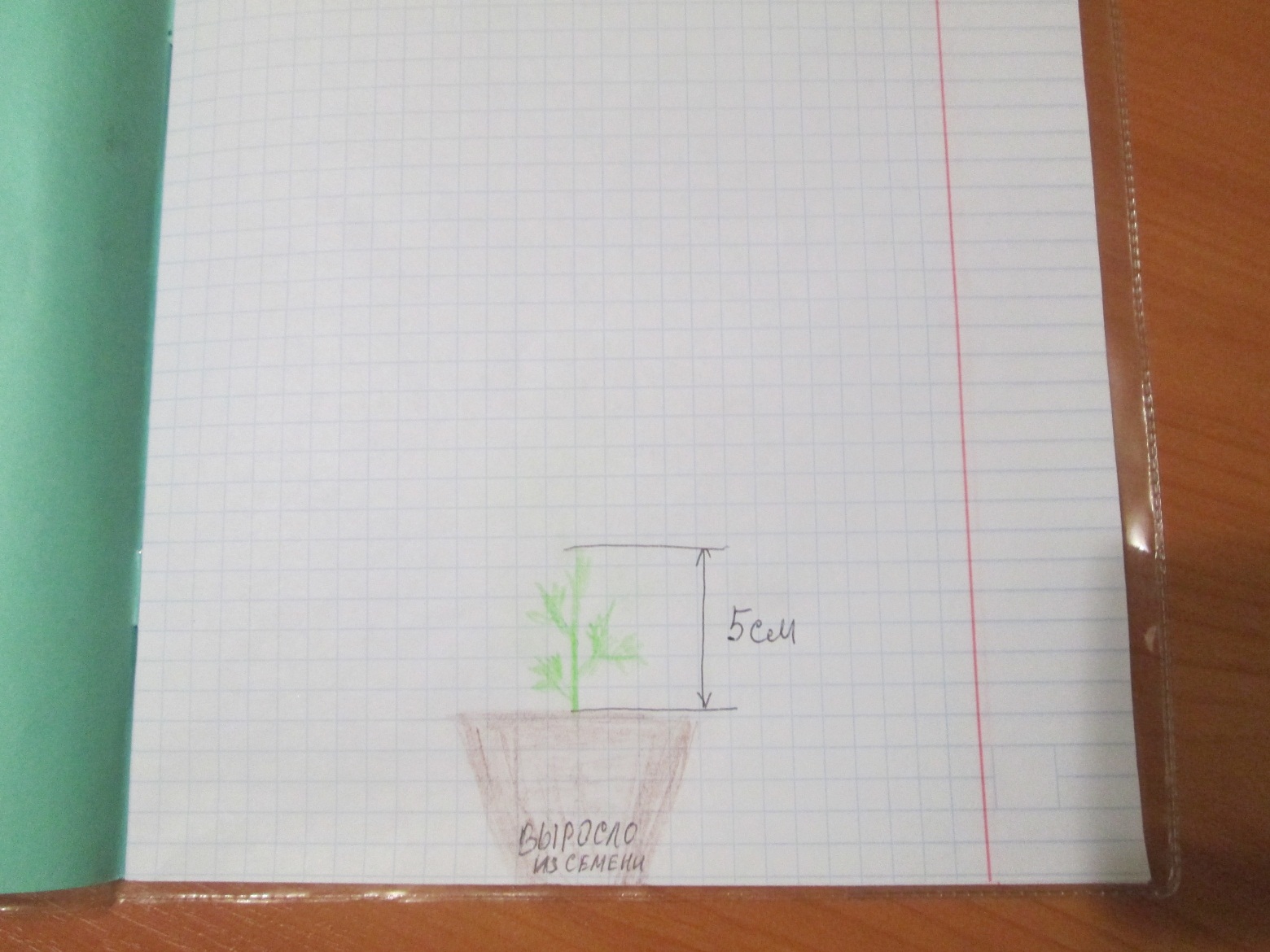 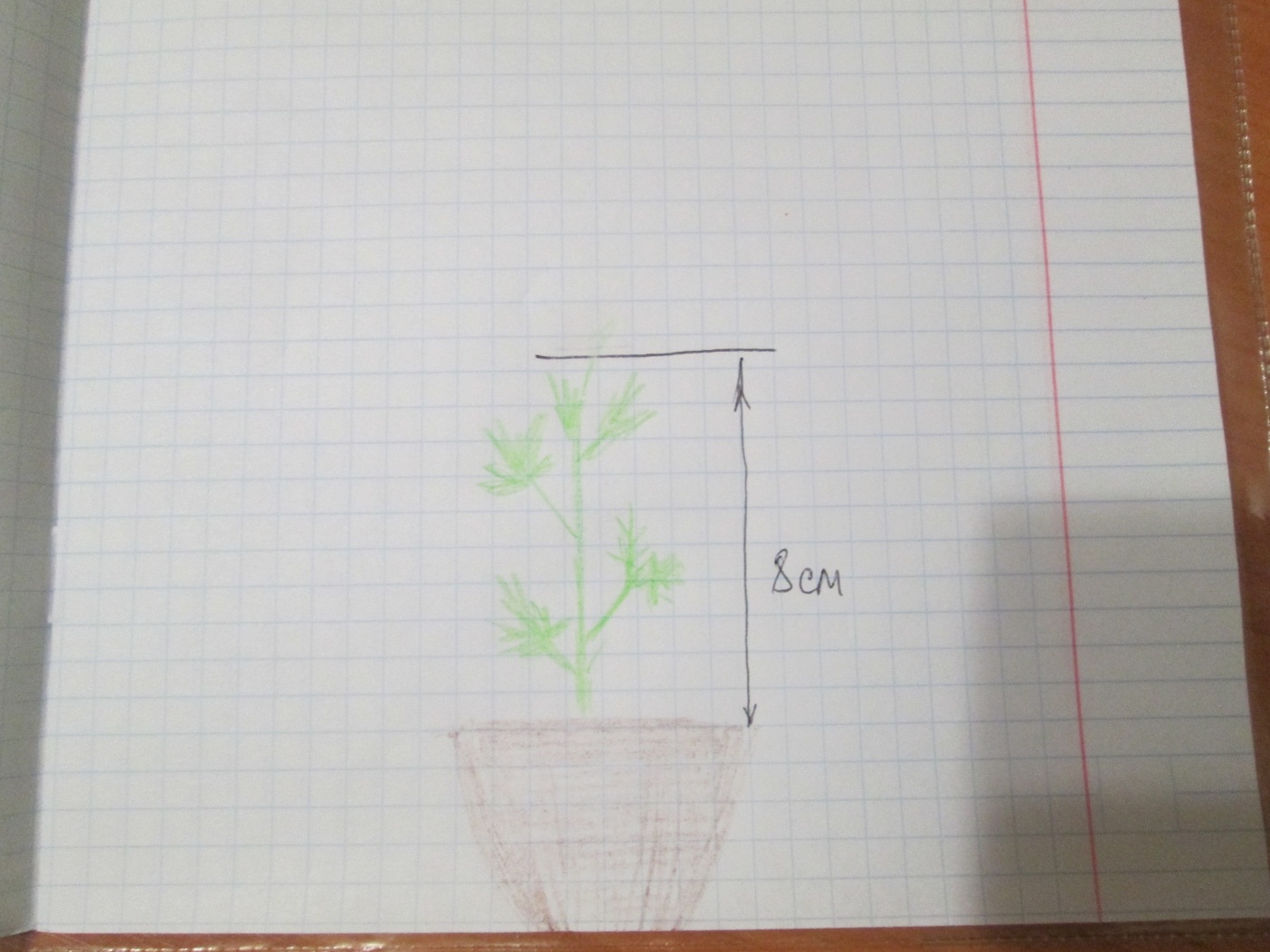 …И ТАК ДАЛЕЕ…